,                                JADŁOSPIS   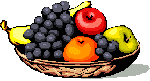 Jadłospis  może  ulec  zmianie!                                                                                                     ŻYCZYMY  SMACZNEGOPoniedziałek     27.03.17Pieczywo z ziarnem lnu i  orkiszowe (1);  masło (7);  szynka  wiejska; sałata;  pomidor; płatki  ryzowe  na  mleku (1,7).416,28kcalSok  jabłkowy;  cząstka  melona.Krupnik z ziemniakami (1,9); koperek;   kluski  leniwe z masłem (1,3,7);  tarta marchew + rzodkiewka + jogurt (7);  kompot  truskawkowy.476,51kcal Sałatka  owocowa;  chrupaki (1). 88,48   kcal         Wtorek     28.03.17Pieczywo orkiszowe (1); masło (7); pasta z makreli i sera białego (4,7); ogórek kwaszony; krakowska  podsuszana; papryka;  kawa  mleczna (1,7).410,88kcalMandarynka.Rosół z makaronem (1,3,9); koperek;  ziemniaki; kotlet  drobiowy  (1,3);  brokuły z wody (1,7);  kompot  porzeczkowy.492,34 kcal.Jogurt   naturalny z musem  wiśniowym (7); chrupki  kukurydziane (1). 138,64                                                                                                                                                                                                                                                                                                                                                                                                                                                                                                                                                                                                                                                                                                                                                                                                                                                                                                                                                                                                                                                                                                                                                                                                                                                                                                                                                                                                                                                                                                         kcal.     Środa    29.03.17Grahamka (1); masło(7); twarożek  z pomidorem (7);  szynka  pieczona; ogórek  zielony;  płatki  orkiszowe  na  mleku (1,7).407,64 kcal½  banana; marchewka do  pochrupania.Zupa  z  soczewicy z ziemniakami (6,9);  koperek;  kuskus (1); gulasz  wołowy; bukiet  jarzyn z wody;   kompot  wiśniowy.521,39                                                                                                                                                                                                                                                                                                                                                                                                                                                                                                                                                                                          kcalBułeczka (1);  masło (7);  ser  żółty  (7);  rzodkiewka.149,97 kcal  Czwartek    30.03.17Pieczywo  orkiszowe(1); masło (7); pasta  z  fasoli   (6); ogórek  kwaszony;  ¼  jajka (3);  papryka; płatki jęczmienne  na mleku  (1,7).436,89  kcalWinogrona;  sok  jabłkowo-miętowy.Barszcz  czerwony  z ziemniakami (9);  koperek; śmietana + jogurt (7); makaron penne (1,3); pulpety  z  cielęciny (1,3); fasolka szparagowa z wody (1,7) ;  kompot owocowy. 463,67kcalKoktajl  mleczny  z  bananami; wafel  ryżowy (1). 136,61kcal.                                                                                               Piątek    31.03.17Pieczywo  z ziarnem lnu (1); masło (7); ser  żółty (7); rzodkiewka;  kurczak  gotowany;  ogórek  zielony; kasza  manna  na  mleku (1,7).419,63  kcal                                                                                 ½  gruszkiBarszcz  biały + jajko (1,3,9);  śmietana + jogurt (7); koperek; ziemniaki; ryba  smażona (1,3);  kapusta  biała + olej; kompot  śliwkowy.421,81 kcalPłatki  kukurydziane  na   mleku (1,7);  cząstka   pomarańczy.161,34 kcal